
ICA Excellence Award 2023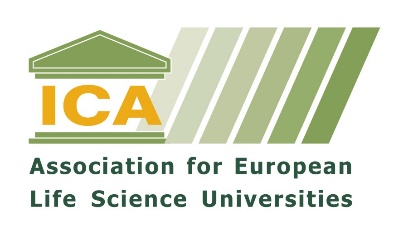 Nomination Form1.Name of the Nominee (proposed candidate) for the ICA Excellence Award:2.University and e-mail address of the Nominee (candidate)3.Name, University, and e-mail address of the Nominator:4.Telephone number of the Nominator5.Category of the Award (marked with “X”)Lifetime Achievements Early-Stage AcademicNetworking5.Category of the Award (marked with “X”)Lifetime Achievements Early-Stage AcademicNetworking5.Category of the Award (marked with “X”)Lifetime Achievements Early-Stage AcademicNetworking6.An introductory statement describing the Nominee (candidate):An introductory statement describing the Nominee (candidate):An introductory statement describing the Nominee (candidate):Maximum of 150 wordsMaximum of 150 wordsMaximum of 150 words7.Achievements of the Nominee (candidate) in the areas of thought leadership, inspiration, and contribution of new knowledge through research and/or innovation for the European and global sustainable bioeconomy and society:Achievements of the Nominee (candidate) in the areas of thought leadership, inspiration, and contribution of new knowledge through research and/or innovation for the European and global sustainable bioeconomy and society:Achievements of the Nominee (candidate) in the areas of thought leadership, inspiration, and contribution of new knowledge through research and/or innovation for the European and global sustainable bioeconomy and society:Maximum of 200 wordsMaximum of 200 wordsMaximum of 200 words8.Achievements of the Nominee (candidate) in the areas of enhancing education in the specific areas relevant to ICA and more generally in the areas of the bioeconomy and society:Achievements of the Nominee (candidate) in the areas of enhancing education in the specific areas relevant to ICA and more generally in the areas of the bioeconomy and society:Achievements of the Nominee (candidate) in the areas of enhancing education in the specific areas relevant to ICA and more generally in the areas of the bioeconomy and society:Maximum of 200 wordsMaximum of 200 wordsMaximum of 200 words9.Achievements of the Nominee (candidate) in the areas of cooperation through developing or contributing to platforms, joint learning, outreach, and/or sharing experiences and understanding among European colleagues:Achievements of the Nominee (candidate) in the areas of cooperation through developing or contributing to platforms, joint learning, outreach, and/or sharing experiences and understanding among European colleagues:Achievements of the Nominee (candidate) in the areas of cooperation through developing or contributing to platforms, joint learning, outreach, and/or sharing experiences and understanding among European colleagues:Maximum of 200 wordsMaximum of 200 wordsMaximum of 200 words10.Impact and relevance of the Nominee’s activity with specific reference to the ICA values and mission:Impact and relevance of the Nominee’s activity with specific reference to the ICA values and mission:Impact and relevance of the Nominee’s activity with specific reference to the ICA values and mission:Maximum of 200 wordsMaximum of 200 wordsMaximum of 200 words11.Signature of the Nominator:Date: Date: 12.Required attachments (check with “X”)Letter by the Nominator12.Required attachments (check with “X”)Support letter 112.Required attachments (check with “X”)Support letter 212.Required attachments (check with “X”)CV of the Nominee (in the Europass form https://www.europass.com)